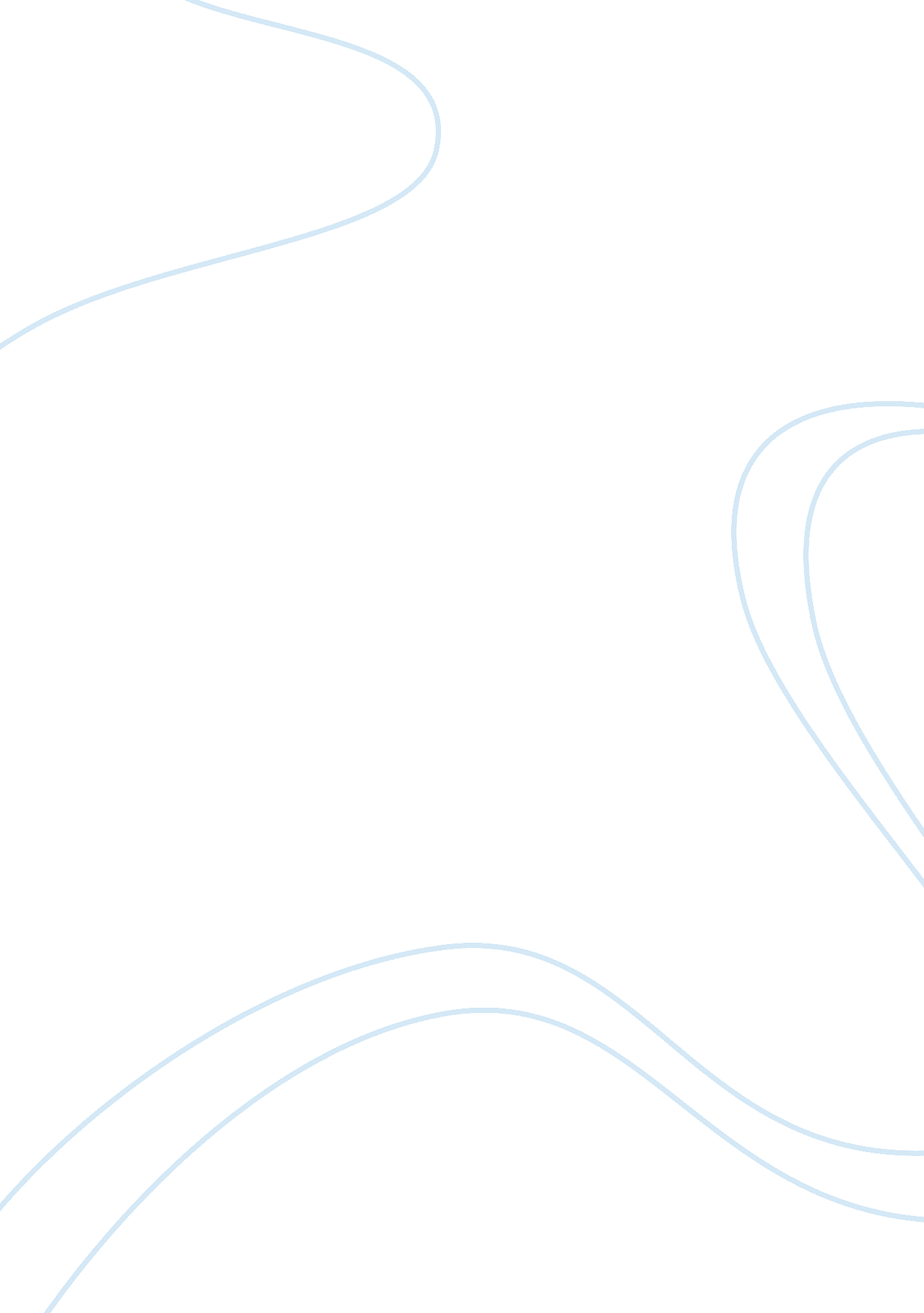 Best friend vs dogLife, Friendship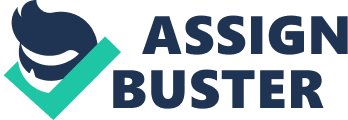 Koski 1 Terry Koski Instructor: Melissa Wilke English Comp. 1 March 26, 2013 Best Friend vs Dogs Believe it or not, Friends and dogs have many similarities. They both make great companions and we here, they both play an important role in our life. The real subject I would like to point out is who's actually a better friend? I believeman's best friends are more true than their human counterpart because you can trust them. Try to question yourself, who's the one who will always be there when your in trouble, sad or sick? I'm not trying to say that all friends aren't as loyal as our pet, but it's arduous to find a friend that's as dedicated to only you no matter what. If you ever do have a friend that's as loyal, appreciate that person and treasure it because it's as rare as getting hit by lightning. Who is your best friend? My opinion, the answer is: a person that reflects yourself while looking in the mirror. Having a best friend is the best feeling in the world, it's like they are a part of you in a way that's truly hard to explain until you find it. A best friend is someone you spend the majority of your time with because they have the most common with you. They will attend all the activities you both share the love for. Your dog won't be able to compete with that the majority of the time, but when you get home they will be waiting for you with the tail wagging acting like he or she hasn't seen you in years. Koski 2 I would like to look at the advantages of Man's best friend, No arguments or drama, there is never a hidden agenda in being your friend. It's pureLoyaltyand Love for you as who you are, not what you have or what you can give materially. All the dog want's is a little attention and most of all love. Everything is so pure with them, there is absolutely nostressinvolved, which in this day and age is a rarity. There is no competition, no acting like your somebody your not to please anyone, they simply don't care. You can be who and what you are all the time. It doesn't matter if your wearing off brand clothes, your hair isn't done or you only have a penny to your name, the love is always there. There is never a awkward moment either, you can play with them for awhile and when your done, they are. It's a simple living with Man's Best Friend, although there is no verbal interaction from their side it's as if they are talking to you by the look on their face and their tail wagging. I guess this is the time to hit on the advantages of having a Best Friend, this is tough for me because all to often a friend has let me down. The great thing about having a best friend is human interaction, watching and going to a sporting events together, going on trips and creatingmemoriesthat will last a life time. Asking for advice during tough times and giving it as well. Friends are self efficient, you don't have to feed them or care for them, they don't rely on you 100% for their well being 